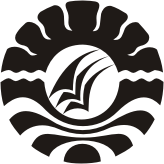 	SKRIPSI	PENGARUH PELATIHAN KURSUS MENJAHIT TERHADAP MOTIVASI BERWIRAUSAHA DI SANGGAR KEGIATAN BELAJAR UJUNG PANDANG KOTA MAKASSARMIRWANTIJURUSAN PENDIDIKAN LUAR SEKOLAHFAKULTAS ILMU PENDIDIKANUNIVERSITAS NEGERI MAKASSAR2014PERSETUJUAN PEMBIMBINGJudul :	PENGARUH PELATIHAN KURSUS MENJAHIT TERHADAP MOTIVASI BERWIRAUSAHA DI SANGGAR KEGIATAN BELAJAR UJUNG PANDANG KOTA MAKASSARAtas Nama :	Nama		: Mirwanti	NIM		: 104 204 061	Jurusan	: Pendidikan Luar Sekolah	Fakultas	: Ilmu PendidikanSetelah diperiksa dan diteliti, telah memenuhi syarat untuk di ujikan							Makassar,      Desember 2014Pembimbing I	Pembimbing IIDr.H. Syamsul Bakhir Gaffar, M.Si	Dra. Hj. Bulkis Said, M.SiNIP. 1954 1203 198003 1 001	NIP. 19500911 197903 2 001Disahkan,Ketua Jurusan PLS FIP UNMDr.H.Syamsul Bakhri Gaffar, M.Si.  NIP. 19541203 198003 1 001PENGARUH  PELATIHAN KURSUS MENJAHIT TERHADAP MOTIVASI BERWIRAUSAHA DI SANGGAR KEGIATAN BELAJAR UJUNG PANDANG KOTA MAKASSARSKRIPSIDiajukan untuk Memenuhi Sebagian Persyaratan GunaMemperoleh Gelar Sarjana Pendidikan Pada Jurusan Pendidikan Luar SekolahFakultas Ilmu PendidikanUniversitas Negeri MakassarOlehMIRWANTINIM. 104204061JURUSAN PENDIDIKAN LUAR SEKOLAHFAKULTAS ILMU PENDIDIKANUNIVERSITAS NEGERI MAKASSAR2014MOTTO“Memang tak mudah, tapi bukan berarti tak bisa”“Pengetahuan adalah Kekuatan”(Mirwanti)
“Karya ini kuperuntukkan untuk kedua orang tuaku yang tercinta, serta teman-teman yang sudah banyak mendukung saya dalam menggapai kesuksesan.PERNYATAAN KEASLIAN SKRIPSISaya yang bertanda tangan di bawah ini:Nama			: MirwantiNomorStambuk	: 104204061Jurusan		: Pendidikan Luar SekolahJudulSkripsi	: Pengaruh Pelatihan Kursus Menjahit Terhadap Motivasi Berwirausaha Di Sanggar Kegiatan Belajar Ujung Pandang Kota Makassar.Menyatakan dengan sebenarnya bahwa skripsi yang saya tulis ini benar merupakan hasil karya saya sendiri dan bukan merupakan pengambil alihan tulisan atau pikiran orang lain yang saya akui sebagai hasil atau pikiran sendiri. Apabila dikemudian hari terbukti atau dibuktikan bahwa skripsi ini hasil jiplakan, maka saya bersedia menerima sanksi atas perbuatan tersebut sesuai ketentuan yang berlaku.Makassar,   Januari 2015							Yang membuat pernyataanMIRWANTIABSTRAKMIRWANTI. 2014. Pengaruh Pelatihan Kursus Menjahit Terhadap Motivasi Berwirausaha Di Sanggar Kegiatan Belajar Ujung Pandang Kota Makassar dengan  dibimbing oleh Dr.H.Syamsul Bakhri Gaffar,M.Si dan Dra.Hj.Bulkis Said,M.Si .Jurusan Pendidikan Luar Sekolah Fakultas Ilmu Pendidikan Universitas Negeri Makassar.Studi ini mengkaji tentang pengaruh pelatihan kursus menjahit terhadap motivasi berwirausaha di Sanggar Kegiatan Belajar Ujung Pandang Kota Makassar. Rumusan masalah dalam penelitian ini adalah Bagaimanakah pengaruh pelatihan menjahit terhadap motivasi berwirausaha di Sanggar Kegiatan Belajar Ujung Pandang Kota Makassar. Penelitian ini bertujuan untuk mengetahui pengaruh pelatihan menjahit terhadap motivasi berwirausaha di Sanggar Kegiatan Belajar Ujung Pandang Kota Makassar. Penelitian ini menggunakan pendekatan kuantitatif yaitu mengkaji tentang pengaruh pelatihan menjahit terhadap motivasi berwirausaha di Sanggar Kegiatan Belajar Ujung Pandang Kota Makassar. Teknik pengkajian yang digunakan adalah peneliti melakukan studi empiris secara rasional dan sistematis untuk memperoleh data dan informasi yang dilakukan dalam rangka pemecahan masalah yang akan diteliti.Populasi dalam penelitian ini sebanyak 25 responden. Teknik pengumpulan data yang digunakan adalah angket dan dokumentasi. Pengujian Instrumen dilakukan melalui uji validitas dan uji reabilitas. Teknik analisis data yang digunakan adalah uji regresi sederhana . Hasil penelitian menunjukkan bahwa ada pengaruh pelatihan kursus menjahit terhadap motivasi berwirausaha.  Kesimpulan dari penelitian ini adalah motivasi berwirausaha warga belajar setelah mengikuti program pelatihan menjahit ternyata menunjukkan pengaruh positif yang cukup signifikan.Artinya pelatihan kursus menjahit dapat memotivasi warga belajar untuk berwirausaha.PRAKATAPuji dan syukur penulis memanjatkan kehadirat Allah SWT, karena atas limpahan Rahmat dan HidayahNya jualah sehingga skripsi yang berjudul “Pengaruh Pelatihan Kursus Menjahit Terhadap Motivasi Berwirausaha Di Sanggar Kegiatan Belajar Ujung Pandang Kota Makassar” dapat diselesaikan dengan baik.Shalawat dan Salam semoga selalu tercurahkan kepada Nabi dan utusan termulia, baginda Rasulullah, Nabi Muhammad Sallallhu ‘Alaihi Wa Ali Wa Sallam, sebagai panutan ummat manusia dari segala aspek kehidupan yang telah membawa ummatnya dari ummat yang biadab menjadi ummat yang beradab. Salam pula kepada keluarganya yang mulia, sahabatnya yang setia, dan para pengikutnya yang selalu konsisten di jalanya.Awal kata yang ingin di utarakan oleh penulis, dimana ingin mengucapkan terima kasih kepada kedua orang tua tercinta yang senantiasa memberikan kasih sayang, dan didikan sejak lahir, dan senantiasa memberikan dukungan yang tiada henti-hentinya demi keberhasilan penulis mulai dari awal sampai akhir penyelesaian studi penulis.Tak  lupa  penulis  menyampaikan  ucapan  terima  kasih  dan  penghargaan    kepada Dr. H. Syamsul Bakhri Gaffar, M.Si  selaku  dosen  pembimbing  I dan     Dra. Hj. Bulkis Said, M.Si selaku dosen pembimbing II,  yang  telah  rela meluangkan waktunya, mencurahkan tenaganya yang disertai kesungguhan hati dalam memberikan arahan, petunjuk, bimbingan dan motivasi kepada penulis dalam penyusunan skripsi ini. Selanjutnya penulis menyampaikan pula ucapan terima kasih kepada:Prof. Dr. H. Arismunandar, M.Pd, Rektor Universitas Negeri Makassar yang telah memberikan fasilitas yang berharga demi kelancaran studi.Dr. Abdullah Sinring, M.Pd , Dekan Fakultas Ilmu Pendidikan Universitas Negeri Makassar yang telah memfasilitasi sarana dan prasarana demi kelancaran penulisan skripsi ini.Drs.M.Ali Latif Amri, M.Pd sebagai Pembantu Dekan 1, Drs.A.Mappincara, M.Pd sebagai Pembantu Dekan II, dan Drs.Muh. Faisal, M.Pd sebagai Pembantu Dekan III  yang selalu memberikan dorongan dan bimbingan kepada penulis.Dr. H. Syamsul Bakhri Gaffar, M.Si dan Dra. Istiyani Idrus, M.Si selaku ketua dan sekertaris jurusan Pendidikan Luar Sekolah Fakultas Ilmu Pendidikan Universitas Negeri Makassar yang selalu memberikan bantuan dalam penyelesaian skripsi ini.Dra. Hj. Bulkis Said, M.Si yang selalu membimbing dan mendidik selama proses penyusunan skripsi ini.Dosen Pendidikan Luar Sekolah yang telah memberikan bimbingan, motivasi dan banyak ilmu kepada penulis.Kepala SKB Ujung Pandang Kota Makassar yang telah memberikan izin kepada penulis untuk mengadakan penelitian.Ayahanda dan Almarhuma Ibunda tercinta yang telah membesarkan, mendidik, memberikan bimbingan dan kasih sayang yang tiada hentinya dan senantiasa mengiringi doa dan restu serta segala bentuk dukungan moril dan materil kepada penulis agar sukses dalam studi dan menggapai cita-cita. Saudara-saudariku yang tercinta serta segenap keluarga besarku yang telah banyak memberikan motivasi dan dukungannya dalam penyelesaian skripsi.Ucapan terima kasih kepada Burhanuddin, Fitriani, Eka Prasetia, Magfirah  dan Eva Sabar Tiku Para’ba yang  sudah  banyak  membantu saya selama ini di dalam menyusun karya tulis saya ini.Semua teman-teman Mahasiswa PLS terkhusus untuk Angkatan 2010 tanpa terkecuali karena berkat dukungan dan bantuan merekalah sehingga penulis dapat menyelesaikan penulisan skripsi ini sampai selesai.Terima kasih atas segala motivasi yang kalian berikan, penulis hanya dapat memanjatkan doa kehadirat Allah SWT, semoga segala bantuan yang telah diberikan mendapat pahala yang berlipat ganda. Akhirnya, semoga hasil penelitian ini dapat bermanfaat untuk keselamatan bersama. Amin.							Makassar,  27  Oktober 2014		PenulisDAFTAR GAMBARGambar									Halaman2.1 Kerangka Pikir								32	3.1 Desain Variabel Penelitian						33											DAFTAR LAMPIRANLampiran									HalamanKisi Kisi Angket Pelatihan Kursus Menjahit dan Motivasi Berwirausaha							63Angket Penelitian								65Uji Validitas dan Reabilitas						68Data Hasil Angket Pelatihan Kursus Menjahit				69Data Hasil Angket Motivasi Berwirausaha				70Rekapitulasi Data								71Foto Foto Dokumentasi							72Persuratan						                            	75Riwayat Hidup						   		82